NORMODOTATI - Modulo Concorsi Corse MASCHILE/FEMMINILE (formato elettronico Word)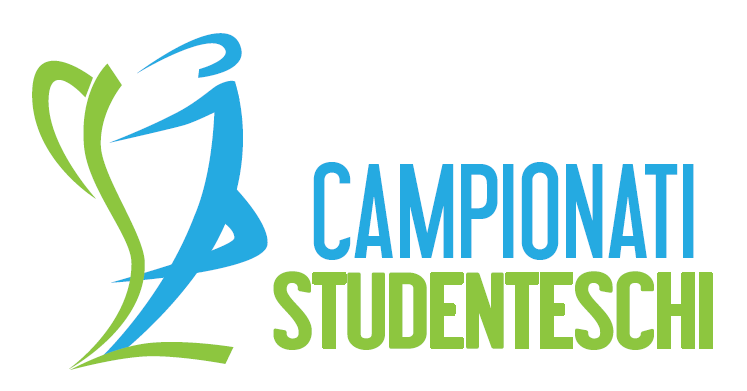 NORMODOTATI - Modulo Concorsi Corse “ATLETICA SU PISTA” –  MASCHILE/FEMMINILECoordinamento “Attività Motoria, Fisica e Sportiva”Campionati Studenteschi 2017/18 Istituzione	Città	1° Gr.	2° Gr. Docente Accompagnatore	Cell	E-mail	Fase Regionale      ATLETICA SU PISTA	Conferma	SostituzioneDa consegnare all’Alunno e presentarsi al Concorso (Giudici di Gara)Il Dirigente ATTESTA:Adempimenti:	Iscrizione:On-line:	Piattaforma www.sportescuola.gov.it  Associare Alunni x Discipline Sportive (Fase D’Istituto)N.B. Le Scuole Inadempienti (Non iscritte on-line e via E-mail ) ritorneranno a scuolaCategorie: : Cadetti (2004/2005) Disabili (2002-2003-2004-2005) - Allievi (2001-2002-2003 -2004 anticipo) Disabili (1999 e anni precedenti)La Partecipazione sarà consentita solo alle Rappresentative che coprono tutti i concorsi(N° 1 Atleta per concorso - pena esclusione alle Gare)CONCORSIcontrassegnare “X”	Cadetti	Cadette		Allievi	Allieve	80/100	80/100/110hs	400	1000	MarciaData            	Visto	Il Dirigente ScolasticoCorsiaCognome       e       NomeData  di NascitaArrivoTempoPunti